   ROMÂNIA		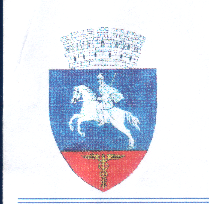 JUDEŢUL CĂLĂRAŞI			Cod 917007, comuna Alexandru Odobescu,  jud. Călăraşi,  România cod fiscal :3966281D I S P O Z I Ţ I Eprivind convocarea Consiliului Local în ședință   ordinara din data de 03.05.2023 , orele 10.00Primarul comunei Alexandru Odobescu, județul Călărași,Având în vedere:Prevederile art. 133 alin. (1), art. 134 alin. (1) lit. a), alin. (3) lit. a), alin. (5), art.135, art. 155 alin. (1) lit. b) și lit. e), alin. (3) lit. b)) din Ordonanța de
Urgență a Guvernului nr. 57/2019 privind Codul Administrativ, cu modificările și completările ulterioare.In temeiul art.196  alin (1) lit. b   din OUG nr.57/2019 privind Codul Administrativ.D I S P U N  :ART.1. Se convoacă Consiliul Local al comunei Alexandru Odobescu, Județul Călărași  în  ședință   ordinara   din    data de  03.05.2023 , orele 10.00 in sala de ședință a Consiliului local din cadrul Primăriei Alexandru Odobescu , cu proiectul ordinii de zi prevăzut în   Anexa    la prezenta dispoziție, care face parte integrantă din aceasta. ART.2 (1) Materialele înscrise pe proiectul ordinii de zi  pot fi consultate la sediul Primăriei Comunei Alexandru Odobescu – la secretarul comunei, fiind transmise în condițiile legii pe baza unui convocator, în scris, consilierilor locali prin grija secretarului (2)Proiectele de hotărâre înscrise pe ordinea de zi , însoțite de documentele prevăzute de lege, se trimit spre avizare Comisiilor de  specialitate din cadrul Consiliului local al comunei Alexandru Odobescu.                                                                                                                                                                                      (3)membrii Consiliului Local al Comunei Alexandru Odobescu pot formula si depune amendamente asupra proiectelor de hotărâri.   	ART.3. Prezenta Dispoziție se comunica Instituției Prefectului-Județul Călărași si v-a fi adusa la cunoștința publica prin afișare la primărie si pe site-ul primăriei.P R I M A R ,EREMIA NICULAE ,CONTRASEMNEAZA PENTRU LEGALITATE	SECRETAR GENERAL                                                                                             ILIE DOINITANr. 50Emisa  la comuna Alexandru OdobescuAstăzi  21.04.2023                                                                                  Anexă la Dispoziția nr. 50/21.04.2023 PROIECTUL  ORDINII  DE  ZIa ședinței ordinare a Consiliului Local al comunei Alexandru Odobescu din data de 03.05.2023, ora 10,001.Proiect de privind indexarea cu rata inflației în procent de 13,8%, a impozitelor si taxelor locale pentru anul fiscal 2024, conform Legii nr. 227/2015 privind Codul Fiscal.Inițiator: Primar Niculae EremiaRaport compartiment de specialitate : DUMITRU ALEXANDRA  Aviz  comisie de specialitate: Comisia pentru probleme de agricultură , activități economico-financiare, amenajarea teritoriului  și urbanism ,administrarea domeniului public și privat al comunei , protecția mediului și turism.   2. Proiect de hotărâre privind aprobarea  contului de execuție al bugetului local pe trimestrul 1 2023.Inițiator: Primar Niculae Eremia.Raport compartiment de specialitate: JOSIMAN NICOLETA  Aviz  comisie de specialitate: Comisia pentru probleme de agricultură , activități economico-financiare, amenajarea teritoriului  și urbanism ,administrarea domeniului public și privat al comunei , protecția mediului și turism.3. Proiect de hotărâre privind alegerea președintelui de ședința pentru perioada IUNIE 2023 – AUGUST 2023.Inițiator: Primar Niculae Eremia.Raport compartiment de specialitate: ILIE DOINITA  Aviz  comisie de specialitate: Comisia juridica si de disciplina.4.Proiect de hotărâre privind aprobarea rectificării bugetului local al comunei Alexandru Odobescu pe anul 2023.                                        Inițiator: Primar Niculae Eremia.Raport compartiment de specialitate: JOSIMAN NICOLETA  Aviz  comisie de specialitate: Comisia pentru probleme de agricultură , activități economico-financiare, amenajarea teritoriului  și urbanism ,administrarea domeniului public și privat al comunei , protecție mediului și turism .5. Proiect de hotărâre privind aprobarea Regulamentului privind conferirea titlului de cetățean  de onoare al comunei Alexandru Odobescu, județul Călărași .Inițiator: Primar Niculae Eremia.Raport compartiment de specialitate: ISPAS VASILEAviz  comisie de specialitate: Comisia juridica si de disciplina..6. Proiect de hotărâre privind acordarea Titlului de Cetățean de Onoare al COMUNEI ALEXANDRU ODOBESCU, județul Călărași.																	Inițiator: Primar Niculae Eremia.				         Raport compartiment de specialitate: DINU CRISTIAN LORINAviz  comisie de specialitate: Comisia pentru probleme de agricultură , activități economico-financiare, amenajarea teritoriului  și urbanism ,administrarea domeniului public și privat al comunei , protecție mediului și turism si Comisia juridica si de disciplina.7. Proiect de hotărâre privind analiza stadiului de înscriere a datelor in registrul agricol pentru  trimestrul 1  2023.Inițiator: Primar Niculae Eremia.Raport compartiment de specialitate: IGNAT GERMINAAviz  comisie de specialitate: Comisia juridica si de disciplina.8. Proiect de hotărâre privind aprobarea indicatorilor tehnico-economici pentru proiectul cu titlul „ASIGURAREA INFRASTRUCTURII PENTRU TRANSPORTUL VERDE PRIN CONSTRUIREA DE PISTE DE BICICLETE PE RAZA COMUNEI ALEXANDRU ODOBESCU, JUDEȚUL CĂLĂRAȘI", Proiect nr. C 10-11.4-446 finanțat prin MDLPA- PNRR.Inițiator: Primar Niculae Eremia.Raport compartiment de specialitate: MIRCEA MARIUS CRISTIANAviz  comisie de specialitate: Comisia pentru probleme de agricultură , activități economico-financiare, amenajarea teritoriului  și urbanism ,administrarea domeniului public și privat al comunei , protecție mediului și turism si Comisia juridica si de disciplina.9. DiverseP R I M A R ,EREMIA NICULAE ,                                                 		     CONTRASEMNEAZA PENTRU LEGALITATE	SECRETAR GENERAL                                                                              ILIE DOINITA